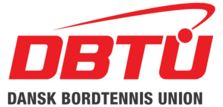 Danske mesterskaber1. – 3. marts 2019Park Vendia hallen, HjørringDanske mesterskaber i bordtennis De 77. danske mesterskaber i bordtennis spilles fra fredag den 1. marts til søndag den 3. marts 2019. B 75 er vært for mesterskaberne, der spilles i Park Vendia hallen i Hjørring. Der er meget passende 75 deltagere, som spiller om de fem individuelle titler. Mesterskaberne starter fredag eftermiddag kl. 16.00 med kvalifikationsturnering. Lørdag spilles frem til semifinalerne i alle rækker. Finalestævne søndag fra kl. 12.30.Telefon under DM: Arne Madsen, pressechef i DBTU (21 70 49 28)

Tidsplan:
Fredag den 1. marts16.00: Kvalifikation Herresingle: Pulje 9-14: spiller seedet 2 og 3 i puljen mødes 16.45: Kvalifikation Herresingle: Pulje 1-8: spiller seedet 2 og 3 i puljen mødes17.30: Kvalifikation Herresingle: Pulje 9-14: taber af første pulje kamp møder den 1 seedet puljen18.15: Kvalifikation Herresingle: Pulje 1-8: taber af første pulje kamp møder den 1 seedet puljen 19.00: Kvalifikation Herresingle: Pulje 9-14: vinder af første kamp møder 1 seedet i puljen 19.45: Kvalifikation Herresingle: Pulje 1-8: vinder af første kamp møder 1 seedet i puljen 20.30: Lodtrækning til hovedturnering i Herresingle 
Lørdag den 2. marts10.00 - 10.30: 8 x 1/16 Herredouble 
10.30 - 11.00: 2 x 1/16 Herredouble + 3 x kvartfinaler Damedouble    11.00 - 11.30: 8 x 1/8 Herredouble 11.30 - 12.15: 5 x 1/16 Herresingle + 3 x 1/8 Damesingle 12.15 - 13.00: 5 x 1/16 Herresingle + 3 x 1/8 Damesingle 13.00 - 13.45: 6 x 1/16 Herresingle + 1 x 1/8 Mixdouble 13.45 - 14.15: Pause - omstilling til 4 borde 14.15 - 14.45: 4 x kvartfinaler Mixeddouble 14.45 - 15.30: 4 x 1/8 Herresingle 15.30 - 16.15: 4 x 1/8 Herresingle 16.15 - 16.45: 4 x kvartfinaler Herredouble16.45 - 17.30: 2 x kvartfinaler Herresingle + 2 x kvartfinaler Damesingle 17.30 - 18.15: 2 x kvartfinaler Herresingle + 2 x kvartfinaler Damesingle 
Søndag den 3. marts09.00 - 9.30 2 x semifinaler Mixeddouble 09.30 - 10.00: 1 x semifinale Damedouble + 1 x semifinale Herredouble10.00 - 10.30: 1 x semifinale Damedouble + 1 x semifinale Herredouble10.30 - 11.15: 1 x semifinale Damesingle + 1 x semifinale Herresingle11.15 - 12.00: 1 x semifinale Damesingle + 1 x semifinale Herresingle12.00 - 12.30: Pause12.30 - 16.15: Finalestævne – (kampene forventes afviklet i følgende rækkefølge og går i gang umiddelbart efter hinanden) Finale Damedouble Finale Herredouble Finale Mixdouble Finale Damesingle Finale Herresingleca. kl. 16.00: Præmieoverrækkelse alle rækker (går i gang lige efter Herresingle finalen er afsluttet).HERRE SINGLE60 spillere er med i herre single. Anders Lind er forsvarende mester. 
Fire af de 60 deltagere (de fire højest seedede) har prøvet at vinde det danske mesterskab i single: Anders Lind (2018). Tobias Rasmussen (2017). Finn Tugwell (2001, 2004, 2005 og 2009)Allan Bentsen (1991, 1992, 1993, 1994, 1995, 1996, 1999 og 2006)
16 spillere er med direkte i turneringen medens de øvrige 44 kæmper om de sidste 16 pladser i hovedturneringen.Der er seedet 16 spillere: 1. Anders Lind, Brønshøj Bordtennis2. Tobias Rasmussen, Københavns BTK3. Allan Bentsen, Roskilde Bordtennis, BTK 614. Finn Tugwell, Roskilde Bordtennis, BTK 61
5. Claus Schou Nielsen, Roskilde Bordtennis, BTK 61
6. Daniel Simonsen, Hillerød GI7. Thor B. Christensen, Herlev
8. Peter Svenningsen, B 75
9. Martin Buch Andersen, Hillerød GI
10. Carsten Egeholt, Brønderslev11. Mogens Sonnichsen, Fjordager
12. Mikkel Emborg, Virum-Sorgenfri BTK
13. Rasmus K. Mikkelsen, BTK Viby
14. Michael Jørgensen, Silkeborg BTK
15. Simon Nykjær-Fisher, BTK Viby
16. Benjamin Sørensen, Silkeborg BTK

Kvartfinaler, hvis spillerne holder deres seedninger:Anders Lind – Daniel Simonsen
Finn Tugwell – Claus Schou Nielsen
Allan Bentsen – Thor B. Christensen
Tobias Rasmussen – Peter Svenningsen


DAME SINGLE14 spillere er med i dame single. Stefanie H. Christensen er forsvarende mester. 
Fire af de 14 deltagere har prøvet at vinde det danske mesterskab i single: Stefanie H. Christensen (2018 og 2017). Pernille Refstrup Agerholm (2014 og 2016)
Mie Binnerup Jacobsen (2015). Pia Toelhøj (1995)
Der er seedet 4 spillere:
1. Stefanie H. Christensen, Skensved2. Izabell Nørlem, Amager3. Mie Binnerup Jacobsen, Sisu/MBK4. Pernille Refstrup Agerholm, BTK Viby
Semifinaler, hvis spillerne holder deres seedninger:Stefanie H. Christensen – Mie B. Jacobsen
Izabell Nørlem – Pernille Refstrup Agerholm

HERRE DOUBLE26 par er med i herre double. Allan Bentsen og Finn Tugwell fra Roskilde er forsvarende mestre. De to har sammen vundet titlen syv gange og er favoritter til at vinde for ottende gang.
Deltagere som har vundet mesterskabet i herre double:Tobias Rasmussen (2017 med Claus Schou Nielsen)
Allan Bentsen 21 x (1989, 1991, 1992, 1993, 1996, 1998, 1999, 2000, 2001, 2002, 2003, 2004, 2006, 2007, 2008, 2009, 2010, 2011, 2012, 2014 og 2018)Finn Tugwell (1994, 1995 og 1997 med Lars Hauth og i 2001, 2002, 2009, 2010, 2011, 2012 og 2018 med Allan Bentsen)
Mogens Sonnichsen (1987 med Claus Junge)Carsten Egeholt (1985 med Michael Daugaard)DAME DOUBLE7 par er med i dame double. De regerende mestre er Stefanie H. Christensen og Izabell Nørlem. Pernille Refstrup Agerholm og Pernille P. Søndergaard har vundet titlen syv gange i 2007, 2009, 2011, 2012, 2014, 2016 og 2017.Deltagere som har vundet mesterskabet i dame double:Stefanie H. Christensen (2018 med Izabell Nørlem)
Pernille Refstrup Agerholm (med Janne Jensen i 2006 og med Pernille Søndergaard i 2007, 2009, 2011, 2012, 2014, 2016 og 2017)Pernille P. Søndergaard (2007, 2009, 2011, 2012, 2014, 2016 og 2017 med Pernille Refstrup Agerholm)Mie Binnerup Jacobsen, København (2013 med Izabell Nørlem og 2015 med Sofie Egeholt Bang)
Izabell Nørlem (2013 med Mie Binnerup Jacobsen og 2018 med Stefanie H. Christensen)
Pia Toelhøj, Hillerød (1990 med Christel Frederiksen, 1991 og i 1996 med Susanne Pedersen og 1993 med Sabine Borre Larsen).

MIXED DOUBLE9 par er med i mixed double. Sophie Walløe og Anders Lind har vundet de seneste to år. 
Deltagere som har vundet mesterskabet i mixed double:Sophie Walløe (2017 og 2018 med Anders Lind)
Anders Lind (2017 og 2018 med Sophie Walløe)
Pernille Refstrup Agerholm (2013 og 2014 med Morten Hyrup Rasmussen)Carsten Egeholt, Brønderslev (2005 med Susanne Pedersen)Pia Toelhøj (1987 med Claus Junge og i 1994, 1995, 1996, 1997 og 1998 med Kim Høgsberg) 

FACTS OM DE SEEDEDE HERRESPILLERE:Anders Lind, Brønshøj Bordtennis (seedet 1)Født: 14-12-1998. 
Nr. 1 på europaranglisten i U21 og nr. 45 på europaranglisten for senior pr. 1. februar 2019.
Anders Lind nåede blandt de sidste 32 i herresingle ved senior EM i september 2018 efter sejr over Mattias Falck, Sverige - daværende nr. 8 på europaranglisten. 
Anders Lind vandt den 13/4-2018 Croatia Open i U21 single.

DM senior: 3DM ungdom: 9
EM U21: 1

Dansk mester i herresingle i 2018 samt i mixed double senior i 2017 og 2018 (med Sophie Walløe)
Europamester i U21 herredouble den 5/2-2017 i Sochi, Rusland. 

Dansk mester i junior single i 2015.
Dansk mester i U21 double med Sebastian Haack, Greve i 2014.
Dansk mester i drenge single i 2012 og 2013.
Dansk mester i drenge/pige mixed med Nicoline Koefoed, Hasle i 2012.
Dansk mester i yngre drenge single i 2009 og 2010.
Dansk mester i yngre drenge double med Oliver Hansen, Greve i 2010.Dansk mester for drenge hold med Hillerød i 2009. 
Vinder af ungdoms Top 12 for yngre drenge i 2009 og drenge i 2012. Deltog ved senior-EM som 13-årig i 2012.

Har deltaget fem gange ved ungdoms-EM og to gange ved U21-EM. EM-bronze drengehold i 2012. Tre gange bronze ved ITTF Cadets i single. Europamester U12 single i 2009.

18: vandt i finalen over Allan Bentsen, Roskilde 4-0
17: tabte i kvartfinalen til Allan Bentsen, Roskilde 1-4
16: tabte i kvartfinalen til Allan Bentsen, Roskilde 2-4 (efter 2-0)
15: deltog ikke.14: deltog ikke.
13: deltog ikke.
12: tabte i kvalifikationspuljefinalen til Claus Larsen, Silkeborg 3-4



Tobias Rasmussen, Københavns BTK (seedet 2) Født: 26-11-1996. Nr. 90 på europaranglisten for senior pr. 1. februar 2019.
DM senior: 2DM ungdom: 8
Dansk mester i herre senior single i 2017 og dansk mester i herre senior double i 2017 med Claus Schou Nielsen, Roskilde.

Dansk mester i junior hold med Amager i 2011.
Dansk mester i drenge single i 2011.
Dansk mester i drenge double i 2011 med Claus Schou Nielsen.
Dansk mester i U21 single i 2013, 2014, 2017 og 2018.
Dansk mester i U21 double i 2018 med Micki Herskind.18: tabte i semifinalen til Allan Bentsen, Roskilde 1-4
17: vandt i finalen over Claus Schou Nielsen, Roskilde 4-0
16: tabte i finalen til Jonathan Groth, Roskilde 3-4 (9-11)15: tabte i kvartfinalen til Kasper Sternberg Sjelle, København 0-414: tabte i 1/8-finalen til Allan Bentsen, Roskilde 0-413: tabte i 1/8-finalen til Tobias Stemann Lau, København 1-412: tabte i 1/32-finalen til Claus Schou Nielsen, Roskilde 3-4Allan Bentsen, Roskilde Bordtennis, BTK 61 (seedet 3)Født: 21-08-1968	Danske mesterskaber-senior: 55 Danske mesterskaber-ungdom: 0 Nordiske mesterskaber-ungdom: 1Svensk mesterskab hold: 3Kroatisk mesterskab for hold: 5Europamesterskab senior: Guld for hold 2005 og bronze for hold i 2000.Europamester i både single og herredouble (med Henrik Vendelbo) i 40-49 års rækken i 2009.
Verdensmester i single i 40-49 års rækken i 2010.
Dansk mester i herresingle otte gange, i 1991, 1992, 1993, 1994, 1995, 1996, 1999 og 2006. 
21 gange dansk mester i herre double med Jan Harkamp i 1989, 1991, 1992 og 1993, og i 1996, 1998, 1999 og 2000, 2003, 2004, 2006 og 2007 med Martin Monrad og i 2001, 2002, 2009, 2010, 2011, 2012 og 2018 med Finn Tugwell, i 2008 med Kasper Sternberg og i 2014 med Claus Schou Nielsen.
12 gange mester i mixed med Charlotte Gjeding i 1989, 1990 og 1992 samt med Mie Skov i 2003, 2004, 2006, 2007, 2008, 2009, 2010, 2011 og 2012.
14 mesterskaber for hold. I 1988 med Sisu/MBK, i 1989 og 1991 med Esbjerg, i 1993 med Hørning og i 2008, 2009, 2010, 2011, 2013, 2014, 2015, 2016, 2017 og 2018 med Roskilde.
18: tabte i finalen til Anders Lind, Brønshøj 0-417: tabte i semifinalen til Tobias Rasmussen, København 3-4 (8-11)16: tabte i semifinalen til Tobias Rasmussen, Amager 3-4 (5-11)15: deltog ikke på grund af sprængt akillessene14: tabte i finalen til Jonathan Groth 0-413: tabte i kvartfinalen til Christian T. Kongsgaard, Vedbæk 3-4 12: tabte i finalen til Jonathan Groth, Vedbæk 2-411: tabte i semifinalen til Kasper Sternberg, København 2-410: tabte i semifinalen til Christian Kongsgaard, Vedbæk 3-4 (9-11)09: tabte i semifinalen til Christian Kongsgaard, Vedbæk 3-408: tabte i semifinalen til Finn Tugwell, Roskilde 3-4 (11-13)07: tabte i semifinalen til Finn Tugwell, Køge Bugt 2-406: vandt i finalen over Finn Tugwell, Køge Bugt 4-3 (11-9)05: tabte i semifinalen til Martin Monrad, Vedbæk 1-404: tabte i semifinalen til Finn Tugwell, Køge Bugt 3-4 (7-11)03: tabte i semifinalen til Martin Monrad, Farum 3-4 (8-11)02: tabte i semifinalen til Martin Monrad, Farum. 3-4 (8-11)01: tabte i semifinalen til Finn Tugwell, Hørning 1-300: tabte i semifinalen til Michael Maze, Kvik Næstved 2-3 (18-21)99: vandt finalen over Martin Monrad, BTK 61, Roskilde 3-098: tabte finalen til Martin Monrad, BTK 1-397: tabte finalen til Martin Monrad, Hørning 0-396: vandt finalen over Martin Monrad, Hørning 3-295: vandt finalen over Martin Monrad, Hørning 3-294: vandt finalen over Lars Hauth, Sisu/MBK 3-093: vandt finalen over Kim Høgsberg, Virum 3-192: vandt finalen over Lars Hauth 3-1 (tredobbelt mester)91: vandt finalen over Kim Høgsberg, Virum 3-090: tabte i semifinalen til Mogens Sonnichsen, Esbjerg 3-089: tabte i kvartfinalen til Lars Hauth 3-0.88: tabte i kvartfinalen til Jan Harkamp 2-387: tabte i 1/8-finalen til Claus Pedersen, 0-386: nr. 31 efter nederlag til Kent Jørgensen, BrønshøjFinn Tugwell, Roskilde Bordtennis, BTK 61 (seedet 4)Født: 18-03-1976	Danske mesterskaber-senior: 25Danske mesterskaber-ungdom: 1OL: Bronze i double i 2004 (med Michael Maze)Nordisk mesterskab hold: 1Europamesterskab senior: Guld for hold 2005, sølv 2009 & bronze for hold i 2000
Dansk holdmester med Hørning i 1993, 1994 og 1995, med Roskilde i 2009, 2010, 2011, 2013, 2014, 2015, 2016, 2017 og 2018. Dansk mester i herre single 2001, 2004, 2005 og 2009, og i herre double i 1994, 1995 og 1997 med Lars Hauth, Sisu/MBK og 2001, 2002, 2010, 2011, 2012 og 2018 med Allan Bentsen. Dansk mester herre junior double med Birger Vest i 1993.18: tabte i semifinalen til Anders Lind, Brønshøj 0-4
17: deltog ikke
16: deltog ikke
15: tabte i semifinalen til Jonathan Groth, Roskilde 2-4
14: tabte i kvartfinalen til Claus Schou Nielsen, Roskilde 2-413: tabte i semifinalen til Kasper Sternberg, København 1-412: tabte i semifinalen til Jonathan Groth, Vedbæk 3-4 (8-11 efter 8-5))11: tabte i finalen til Kasper Sternberg, København 2-410: tabte i finalen til Christian Kongsgaard, Vedbæk 1-409: vandt i finalen over Christian Kongsgaard, Dragør 4-108: tabte i finalen til Michael Maze, Kvik Næstved 3-4 (8-11)07: tabte i finalen til Martin Monrad, Vedbæk 0-406: tabte i finalen til Allan Bentsen, Triton 3-4 (9-11)05: vandt i finalen over Martin Monrad, Vedbæk 4-204: vandt i finalen over Martin Monrad, Farum 4-203: tabte i finalen til Martin Monrad, Farum 2-402: tabte i finalen til Martin Monrad 2-401: vandt finalen over Michael Maze, Farum 3-2 (21-16)00: tabte i semifinalen til Martin Monrad, BTK 61, Roskilde 1-3.99: tabte i semifinalen til Allan Bentsen, Hørning 1-3.98: tabte i semifinalen til Allan Bentsen, Hørning 0-3.97: tabte i semifinalen til Martin Monrad, Hørning 1-3.96: tabte i 1/16-finalen til Christian Andersen, Ølstykke 1-3.95: tabte i kvartfinalen til Kim Høgsberg, Brønderslev, 1-3.94: tabte i kvartfinalen til Lars Hauth, Sisu/MBK 1-3.93: tabte i kvartfinalen til Kim Høgsberg, Virum 0-3.92: tabte i 1. runde til Torben Rasmussen, Hørning 0-3.



Claus Schou Nielsen, Roskilde Bordtennis, BTK 61 (seedet 5)Født: 02-07-1996
Danske mesterskaber senior: 8Danske mesterskaber ungdom: 3
Dansk mester for hold med Roskilde Bordtennis BTK 61 i 2013, 2014, 2015, 2016, 2017 og 2018 og dansk mester herre double i 2014 med Allan Bentsen og i 2017 med Tobias Rasmussen. 
Dansk mester drenge hold med Amager i 2011. Drenge double med Tobias Rasmussen, Amager i 2011 og junior double med Ruben S. Jensen i 2012. 

18: deltog ikke
17: tabte i finalen til Tobias Rasmussen, København 0-416: tabte i semifinalen til Jonathan Groth, Roskilde 0-415: tabte i kvartfinalen til Jonathan Groth, Roskilde 1-414: tabte i semifinalen til Jonathan Groth, Roskilde 3-4 (9-11)13: tabte i 1/16-finalen til Allan Bentsen, Roskilde 3-412: tabte i kvalifikationsrunden, men sølv i herredouble med Ruben S. Jensen, København. 


Daniel Simonsen, Hillerød (seedet 6)Født 04-12-2002Danske mesterskaber senior: 0Danske mesterskaber ungdom: 13
Dansk mester i drenge single i 2016 og 2017.
Dansk mester i drenge double i 2017 med Mikkel Emborg, Brønshøj.
Dansk mester i drenge/pige mixed double i 2016 og 2017 med Xenia Rindom, B 75.
Dansk mester i yngre drenge/pige mixed double i 2014 og 2015 med Mie Schou Salhauge, Smørum.
Dansk mester for drengehold i 2014 og 2017 med Hillerød GI.
Dansk mester for juniorhold i 2016 med Hillerød GI.
Dansk mester i yngre drenge single i 2015.
Dansk mester i yngre drenge double i 2014 med Peter Svenningsen, Virum og i 2015 med Mikkel Emborg, Greve.

Vinder af herrejunior-rækken ved Top 12 i 2018 og 2019.
Vinder af drenge-rækken ved Top 12 i 2016.
Vinder af yngre drenge-rækken ved Top 12 i 2015.
DM-senior:
18: tabte i 1/8-finalen til Finn Tugwell, Roskilde 0-4
17: tabte i 1/16-finalen til Anders Lind, Brønshøj 0-416: tabte i 1/16-finalen til Claus Schou Nielsen, Roskilde 0-415: tabte i indledende kvalifikationspulje til Sebastian Brinch, Viby 1-4



Thor B. Christensen, Herlev (seedet 7)Født: 05-12-2000	Danske mesterskaber-senior: 0Danske mesterskaber-ungdom: 8
Har deltaget på det danske juniorlandshold ved ungdoms-EM i 2015, 2016, 2017 og 2018.

Dansk mester i herrejunior single i 2018.
Dansk mester i junior mixed double med Sophie Walløe, Brønshøj i 2017 og 2018.
Dansk mester i drenge/pige mixed double med Sophie Walløe, Brønshøj i 2015.
Dansk mester i yngre drenge single i 2013.
Dansk mester i yngre drenge double med Peter Trans, Hillerød i 2013.
Dansk mester i yngre mixed double med Sophie Walløe, Ballerup i 2012 og 2013.

DM-senior:
18: tabte i 1/16-finalen til Morten Hyrup Rasmussen, Brønshøj 1-4
17: tabte i 1/16-finalen til Allan Bentsen, Roskilde 0-4
16: tabte i 1/16-finalen til Mikkel Hindersson, Virum 0-4
15: tabte i kvalifikationspuljen til Emil Madsen, Viby 0-4 og Nicolas Brinch, Sisu/MBK 3-4



Peter Svenningsen, Hillerød (seedet 8)Født: 21-04-2001	Danske mesterskaber-senior: 0Danske mesterskaber-ungdom: 7
Dansk mester i herrejunior double i 2017 (med Peter Trans)
Dansk mester i drenge double i 2016 (med Rasmus Høyer Søndergaard)
Dansk mester i drenge single og i drenge double i 2015 (med Peter Trans)
Dansk mester i yngre drenge single og yngre drenge double i 2014 (med Daniel Simonsen)
Dansk mester for drengehold i 2014 med Hillerød GI.

Med på drengelandsholdet ved ungdoms-EM i Riva del Garda i Italien i 2014, i Bratislava i Slovakiet i 2015 og i Zagreb i Kroatien i 2016 samt på juniorlandsholdet ved ungdoms-EM i Rumænien i 2018.DM-senior:
18: tabte i 1/8-finalen til Kasper Sternberg Sjelle, Københavns BTK 3-4
17: deltog ikke pga. skade
16: tabte i kvalifikationspuljen til Nicolas Brinch, Sisu/MBK 3-4
15: tabte i kvalifikationspuljen til Jonas Ring Agerholm, Sisu/MBK 1-4 og til Kasper Rasmussen, Amager 2-4


Martin Buch Andersen, Hillerød (seedet 9)Født: 13-11-2000	Danske mesterskaber-senior: 0Danske mesterskaber-ungdom: 0Har deltaget på det danske juniorlandshold ved ungdoms-EM i 2017 og 2018.

DM-senior:
18: tabte i 1/8-finalen til Andreas Dilling, Næstved B. 0-4
17: tabte i 1/16-finalen til Kasper Rasmussen, Næstved B. 3-4
16: tabte i kvalifikationspuljen til Daniel Simonsen, Hillerød 2-4



Carsten Egeholt, Brønderslev (seedet 10)
Født: 06-03-1965
Danske mesterskaber senior: 2
Danske mesterskaber ungdom: 2

Deltager i 2019 for 40. år i træk ved de danske senior mesterskaber.

Dansk mester i herre double sammen med Michael Daugaard i 1985 og i mixed double med Susanne Pedersen, Ballerup i 2005.Dansk mester i herrejunior single i 1982 og i herrejunior double med Jan Harkamp, Virum i 1981.

Senior-DM (individuelt): I alt 28 medaljer
Herresingle: 6 bronze (1987, 1989, 1991, 1992, 2004 og 2005).
Herredouble: 1 guld (1985), 1 sølv (1992) og 7 bronze (1986, 1987, 1990, 1991, 1997, 2015 og 2016).
Mixed double: 1 guld (2005), 2 sølv (1989 og 2002) og 10 bronze (1988, 1990, 1999, 2001, 2003, 2004, 2006, 2008, 2009 og 2010).

Medaljer ved veteran VM og EM: 7
EM-guld i double i 40-49 års rækken med Colum Slevin, Irland i 2007 i Rotterdam, Holland.
EM-bronze i single i 40-49 års rækken i 2007 i Rotterdam, Holland.
VM-sølv i single i 40-49 års rækken i 2008 i Rio de Janeiro, Brasilien.
EM-sølv i double i 40-49 års rækken med Colum Slevin, Irland i 2009 i Porec, Kroatien.
EM-sølv i single i 50-59 års rækken i 2015 i Tampere, Finland.
EM-bronze i double i 50-59 års rækken med Rainer Jungblut, Tyskland i 2015 i Tampere, Finland.
EM-bronze i single i 50-59 års rækken i 2017 i Helsingborg, Sverige.

Desuden tre gange i VM-kvartfinalen i herre single 40-49 års rækken (Bremen i 2006, Indre Mongoliet i 2010 og Stockholm i 2012)

18: tabte i 1/16-finalen til Ivik Nielsen, B 75 0-4
17: tabte i 1/8-finalen til Kasper Sternberg Sjelle, København 1-4
16: tabte i 1/8-finalen til Tobias Rasmussen, Amager 0-4
15: tabte i 1/16-finalen til Kasper Sternberg Sjelle, København 1-4
14: tabte i 1/8-finalen til Morten Hyrup Rasmussen, OB 0-4
13: tabte i 1/16-finalen til Nichlas Middelhede, Nørreå 0-4
12: tabte i 1/8-finalen til Jonathan Groth, Vedbæk 0-411: tabte i 1/8-finalen til Allan Bentsen, Roskilde 2-4 10: tabte i 1/8-finalen til Kasper Sternberg Sjelle, København 3-4 (7-11)09: tabte i 1/8-finalen til Kasper Sternberg Sjelle, Vedbæk 1-408: tabte i 1/8-finalen til Allan Bentsen, Roskilde 2-4 07: tabte i kvartfinalen til Allan Bentsen, Roskilde 0-406: tabte i 1/8-finalen til Claus Rasmussen, Køge Bugt 2-4
05: tabte i semifinalen til Finn Tugwell, Køge Bugt 0-4
04: tabte i semifinalen til Martin Monrad, Farum 0-4
03: tabte i 1/8-finalen til Allan Bentsen, Triton 2-4
02: tabte i 1/8-finalen til Allan Bentsen, Triton 1-4
01: tabte i 1/8-finalen til Finn Tugwell, Hørning 1-3
00: tabte i 1/8-finalen til Kim Høgsberg, Brønderslev 0-3
99: tabte i 1/16-finalen til Mads Sørensen, Brønderslev 0-3
98: tabte i 1/8-finalen til Morten Knudsen, Virum 2-3 (17-21)
97: tabte i 1/8-finalen til Kim Høgsberg, Brønderslev 0-3
96: tabte i 1/8-finalen til Kim Høgsberg, Brønderslev 2-3 (5. sæt 17-21 efter 16-12)
95: tabte i kvartfinalen til Lars Hauth, Sisu/MBK 2-3 (11-21)
94: tabte i 1/8-finalen til Kim Høgsberg, Brønderslev 0-3
93: tabte i 1/8-finalen til Jesper Mortensen, Hørning 2-3 (19-21)
92: tabte i semifinalen til Allan Bentsen, Esbjerg 2-3 (12-21)
91: tabte i semifinalen til Allan Bentsen, Esbjerg 0-3
90: tabte i kvartfinalen til Kim Høgsberg, Virum 1-3
89: tabte i semifinalen til Lars Hauth, Sisu/MBK 0-3
88: tabte i kvartfinalen til Lars Hauth, Sisu/MBK 2-3 (17-21 efter 17-18)
87: tabte i semifinalen til Jan Harkamp, Brønderslev 2-3 (20-22 efter to matchbolde 20-18)
86: tabte i 1. runde til Henrik Bo Pedersen, Tåstrup 1-3
85: tabte i kvartfinalen til Lars Hauth, Virum 2-3 (11-21)
84: tabte i 1/8-finalen til Lars Hauth, Virum 0-3
83: tabte i 1/8-finalen til Kent Jørgensen, Brønshøj
82: tabte i kvalifikationspuljens 1. runde til Lars Hauth, Virum
81: tabte i 1/16-finalen til Johnny Johansson, MK 31 2-3
80: tabte i kvalifikationspulje-finalen til Lars Olsen, Virum


Mogens Sonnichsen, Fjordager (seedet 11)Født: 16-10-1967	Danske mesterskaber-senior: 3Danske mesterskaber-ungdom: 7Nordiske mesterskaber-ungdom: 3Deltager i 2019 for 38. år i træk ved de danske senior mesterskaber.

Nordisk mester for hold i 1985 og i herre junior double i 1984 og 1985.Mogens vandt bronze i herresingle ved veteran-VM i rækken 40-49 år i New Zealand i 2014.
Dansk mester i herre double med Claus Junge i 1987 og for hold i 1989 og 1991. Dansk mester i herrejunior single i 1985, i herrejunior double i 1983, 1984 og 1985, i drenge single i 1982, i yngre drenge single i 1980 og i yngre drenge double i 1980.18: tabte i 1/16-finalen til Martin Buch Andersen, Brønshøj 1-4 17: tabte i 1/8-finalen til Mikkel Hindersson, Virum 0-4 16: tabte i 1/16-finalen til Kasper Rasmussen, Amager 2-4 15: tabte i 1/16-finalen til Tobias Stemann Lau, Viby 1-414: tabte i 1/8-finalen til Kasper Sternberg Sjelle, København 0-413: tabte i 1/16-finalen til Finn Tugwell, Roskilde 0-412: tabte i 1/16-finalen til Jonathan Groth, Vedbæk 1-411: tabte i 1/8-finalen til Mikkel Hindersson, Virum 0-410: tabte i 1/8-finalen til Morten Hyrup Rasmusen, OB 2-409: tabte i indledende kvalifikationspulje08: tabte i 1/16-finalen til Christoffer Petersen, Brøndby 0-4 07: tabte i 1/16-finalen til Carsten Egeholt, Esbjerg 1-3 06: tabte i 1/16-finalen til Claus Rasmussen, Køge Bugt 2-405: tabte i 1/8-finalen til Martin Monrad, Vedbæk 1-404: tabte i 1/16-finalen til Martin Bremer Jensen, Virum 0-403: tabte i 1/8-finalen til Mads Sørensen, Brønderslev 1-402: tabte i 1/16-finalen til Sune Bjørn Larsen TPHU/BIF 2-401: tabte i 1/8-finalen til Allan Bentsen, Hørning 0-300: tabte i 1/16-finalen til Martin B. Jensen, Virum 1-399: tabte i 1/16-finalen til Rhod Jepsen, Ballerup 0-398: tabte i 1/16-finalen til Dennis Madsen, Brønshøj 0-397: tabte i kvartfinalen til Martin Monrad, Hørning 0-396: tabte i 1/16-finalen til Jesper Mortensen, Brønderslev 1-395: tabte i 1/16-finalen til Henrik Vendelbo, Virum 0-394: tabte i 1/8-finalen til Finn Tugwell, Hørning 2-393: tabte i 1/8-finalen til Lars Hauth, Sisu/MBK 1-392: tabte i 1/8-finalen til Johan Stoustrup, Virum 1-391: tabte i semifinalen til Kim Høgsberg, Virum 0-390: tabte i finalen til Lars Hauth, Sisu/MBK 1-389: tabte i kvartfinalen til Jan Harkamp, Brønderslev 1-388: tabte i 1/8-finalen til Allan Bentsen 0-387: tabte i 1/8-finalen til Teis Jonasson 1-3
86: tabte i 1/16-finalen til John Sabalic 2-3 (19-21 i 5. sæt)
85: tabte i 1/16-finalen til Bo Holmsgaard, Sporvejene 2-3
84: tabte i 1/8-finalen til Teis Jonasson, Kildeskoven.
83: tabte i 1/16-finalen til Claus Pedersen, Brønderslev.
82: tabte i kvalifikationspuljefinalen til Lars Falck, VRI.


Mikkel Emborg, Virum (seedet 12)Født: 07-01-2002	Danske mesterskaber-senior: 0Danske mesterskaber-ungdom: 3
Dansk mester i herrejunior double i 2018 med Peter Trans, Hillerød.
Dansk mester i drenge double i 2017 med Daniel Simonsen, Hillerød.
Dansk mester i yngre drenge double i 2015 med Daniel Simonsen, Hillerød.
DM-senior:
18: tabte i 1/16-finalen til Kasper Sternberg Sjelle, København 1-4
17: tabte i 1/16-finalen til Mikkel Hindersson, Virum 0-4 16: tabte i kvalifikationspuljen til Jonathan Kofoed Hansen, Roskilde 0-4
15: tabte i kvalifikationspuljen til Jakob Hansen, København 2-4 og Marc Kynde, Viby 0-4


Rasmus K. Mikkelsen, Viby (seedet 13)
Født: 24-06-1999Danske mesterskaber senior: 0Danske mesterskaber ungdom: 6
Dansk mester i junior double i 2015 og 2016 med henholdsvis Jeppe Spottog, Holme Olstrup og Oliver Petersen, Greve, i junior mixed double med Nicoline Koefoed i 2016 og i U21 mixed double med Nicoline Koefoed i 2017, i drenge/pige mixed double i 2014 med Tone Juhl Pedersen, Søhøjlandet og i 2012 i yngre drenge double med Mirza Mujcinuvic, Esbjerg.  18: tabte i 1/8-finalen til Morten Hyrup Rasmussen, Brønshøj 0-4
17: tabte i 1/8-finalen til Anders Lind, Brønshøj 1-416: tabte i 1/8-finalen til Jonathan Groth, Roskilde 1-415: tabte i 1/8-finalen til Kasper Sternberg Sjelle, København 0-4


Michael Jørgensen, Silkeborg BTK (seedet 14)Født: 11-01-1993Danske mesterskaber-senior: 0Danske mesterskaber-ungdom: 2
Dansk mester for herrejuniorhold med Århus i 2009.
Dansk mester i yngre drenge double med Jonas Bille, Stautrup i 2006.

18: deltog ikke - meldte afbud pga. sygdom
17: tabte i 1/16-finalen til Tobias Stemann Lau, Viby 0-4 16: tabte i 1/16-finalen til Sune Bjørn Larsen, Brønshøj 2-4
15: tabte i kvalifikationspuljen til Jannik Larsen, Virum 3-4
14: deltog ikke13: deltog ikke
12: tabte i kvalifikationspuljen til Carsten Jacobsen, Triton 0-4Simon Nykjær-Fisher, BTK Viby (seedet 15)Født: 15-08-1988Danske mesterskaber-senior: 0Danske mesterskaber-ungdom: 7
Dansk mester i drenge double med Jacob Asmussen, VRI i 2002.
Dansk mester i yngre drenge single i 2001.
Dansk mester for drengehold med VRI i 2001.
Dansk mester i yngre drenge double i 2000 med Silas Friby, Brønshøj og i 2001 med Christian Bak, VRI.
Dansk mester i yngre mixed double med Stine Grauholm, Team Hørning i 2000 og 2001.

18: tabte i 1/16-finalen til Allan Bentsen, Roskilde 0-417: deltog ikke16: tabte i 1/16-finalen til Allan Bentsen, Roskilde 1-415: deltog ikke14: deltog ikke
13: deltog ikke


Benjamin Sørensen, Silkeborg (seedet 16)Født: 08-02-1994	Danske mesterskaber-senior: 0Danske mesterskaber-ungdom: 0
18: deltog ikke - meldte afbud pga. sygdom
17: tabte i 1/16-finalen til Tobias Rasmussen, København 1-4 16: tabte i 1/16-finalen til Carsten Egeholt, Brønderslev 1-4
15: tabte i kvalifikationspuljen til Jeppe Spottog, Næstved B. 2-4
14: tabte i 1/16-finalen til Claus Schou Nielsen, Roskilde 0-4
13: tabte i kvalifikationspuljen til Casper Gammelmark, Roskilde, 1-4


FACTS OM DE SEEDEDE DAMESPILLERE:Stefanie H. Christensen, Skensved (seedet 1) Født 04-05-1993. Nr. 260 på verdensranglisten pr. 1/2-2019.DM senior: 5DM: ungdom: 8
Dansk mester i damesingle i 2017 og 2018 og dame double med Izabell Nørlem i 2018 samt i mixed double i 2015 med Kasper Sternberg Sjelle og i 2016 med Morten Hyrup Rasmussen. Dansk mester U21 single i 2011 og i U21 double (med Sofie Egeholt Bang i 2015) i dame junior single 2011, junior double i 2009, 2010 og 2011 med henholdsvis Pernille Agerholm, Rønde, Mie Binnerup Jacobsen, Århus og Emma Højlund, Sisu/MBK, 2010 dansk mester i junior mixed double med Emil Madsen, Sisu/MBK og dansk mester i pige single 2008.18: vandt i finalen over Sophie Walløe, Brønshøj 4-2
17: vandt i finalen over Sophie Walløe, Brønshøj 4-0
16: tabte i finalen til Pernille Agerholm, Viby 3-4 (efter at have haft matchbold)15: tabte i semifinalen til Mie Binnerup Jacobsen, København 3-4 (7-11)14: tabte i finalen til Pernille Agerholm, Rønde 3-4 (6-11)13: deltog ikke på grund af rygskade12: tabte i finalen til Mie Skov, Roskilde 1-4  11: tabte 1/8-finalen til Mie Skov, Roskilde 0-410: tabte i kvartfinalen til Mie Skov, Roskilde 0-4 


Izabell Nørlem, Amager (seedet 2)
Født: 05-10-1990
DM senior: 4
DM ungdom: 7

Dansk mester for hold med København i 2010 og med Brønshøj i 2014. Dansk mester i dame double i 2018 sammen med Stefanie H. Christensen og i 2013 med Mie Binnerup Jacobsen, København.

2007 dansk mester i U21 single, 2009 i U21 mixed double med Caspar Gammelmark, Roskilde, 2009 i U21 double med Simone Dueholm, Brøndby, i 2006 junior mixed double med Kasper Sternberg, og junior double i 2006, 2007 og 2008 med henholdsvis Pernille Agerholm, Kimmie Sørensen og Mie Binnerup Jacobsen. Vinder af Top 12 i damejunior-rækken i 2008.

18: tabte i semifinalen til Stefanie H. Christensen, Hillerød 0-4
17: tabte i semifinalen til Stefanie H. Christensen, Hillerød 2-4
16: tabte i kvartfinalen til Stefanie H. Christensen, København 2-4
15: deltog ikke
14: tabte i semifinalen til Stefanie H. Christensen, København 2-4
13: tabte i kvartfinalen til Pernille Agerholm, Rønde 1-4 
12: deltog ikke
11: deltog ikke
10: tabte i semifinalen til Pernille Agerholm, Rønde 1-4
09: tabte i semifinalen til Sabine Borre Larsen, Helsingør 3-4 (8-11)
08: tabte i kvartfinalen til Anne Cathrine Bomann, Hillerød 0-4
07: tabte i 1/8 finalen til Janne Jensen, Roskilde 3-4 (5-11)
06: tabte i 1. runde til Louise Strømberg, Vedbæk 1-4


Mie Binnerup Jacobsen, Sisu/MBK (seedet 3)Født 05-11-1992DM senior: 4DM ungdom: 14
Dansk mester i damesingle i 2015 og i damedouble i 2015 med Sofie Egeholt Bang, København. Dansk mester i damedouble i 2013 med Izabell Nørlem, Brønshøj og for hold med Sisu/MBK i 2008.Dansk mester i U21 single i 2010 og 2012, U21 double med Pernille Agerholm 2012, U21 mixed i 2010 med Tobias Stemann Lau, Århus i dame junior single i 2008 og 2010, i junior double i 2010 med Stefanie H. Christensen, i junior mixed double i 2008 med Tobias Stemann Lau, i pige single i 2007, i pige double 2006 og 2007 med Nicoline Vinther Jensen, Brøndby, i 2005 yngre pige single, i 2004 yngre pige double med Pernille Agerholm og yngre mixed double med Frederik Sørensen. 18: tabte i semifinalen til Sophie Walløe, Brønshøj 2-4
17: tabte i kvartfinalen til Izabell Nørlem, Brønshøj 3-4 (2-11)
16: tabte i semifinalen til Pernille Agerholm, Viby 1-4
15: vandt i finalen over Pernille Agerholm, Rønde 4-2
14: tabte i kvartfinalen til Izabell Nørlem, Brønshøj 3-4 (10-12)13: tabte i finalen til Mie Skov, Vedbæk 1-412: tabte i semifinalen til Mie Skov, Roskilde 0-411: tabte i semifinalen til Mie Skov, Roskilde 0-410: tabte i kvartfinalen til Sabine Borre Larsen, Helsingør 1-409: tabte i semifinalen til Mie Skov, Roskilde 0-408: tabte i kvartfinalen til Mie Skov, Roskilde 0-407: tabte i kvartfinalen til Anne Cathrine Bomann, Hillerød 0-4Pernille Refstrup Agerholm, Viby (seedet 4)Født 14-05-1991DM senior: 14DM ungdom: 22
Dansk mester for hold med Sisu MBK i 2008 og 2017, Dansk mester i damesingle i 2014 og 2016. Dansk mester i 2006 i damedouble med Janne Jensen, BTK 61 og i 2007, 2009, 2011, 2012, 2014, 2016 og 2017 med Pernille Søndergaard. Dansk mester i mixed double i 2013 og 2014 med Morten Hyrup Rasmussen, OB. 
Dansk mester i U21 single 2008 og 2009, i U21 double i 2008 med Pernille Søndergaard, i 2012 med Mie Binnerup Jakobsen, Århus og i U21 mixed i 2008 med bror Jonas Agerholm, og i 2012 med Casper Gammelmark, Roskilde. 
Dansk mester i damejunior single 2006, 2008 og 2009, i juniordouble 2006 med Izabell Nørlem, BTK 61, Roskilde og i 2009 med Stefanie H. Christensen, Rønde, i junior mixed 2009 med Alexander Schou Jørgensen, Århus, i drenge/pige mix med Rasmus B. Sørensen, Hørning 2006, i pige single 2005 og 2006, i yngre pige single 2003 og 2004 og i yngre pige double i 2002, 2003 og 2004.Kåret som årets talent i 2009.18: tabte i kvartfinalen til Sophie Walløe, Brønshøj 0-4
17: tabte i kvartfinalen til Sophie Walløe, Brønshøj 2-4
16: vandt i finalen over Stefanie H. Christensen, København 4-3 (overlevede matchbold)
15: tabte i finalen til Mie Binnerup Jacobsen, København 2-4 14: vandt i finalen over Stefanie H. Christensen, København 4-3 (11-6)13: tabte i semifinalen til Mie Binnerup Jacobsen, Århus 2-412: tabte i kvartfinalen til Stefanie H. Christensen, Århus 2-411: tabte i finalen til Mie Skov, Roskilde 0-4 10: tabte i finalen til Mie Skov, Roskilde 0-4 09: tabte i kvartfinalen til Izabell Nørlem, Roskilde 3-4 (9-11)08: tabte i semifinalen til Mie Skov, Roskilde 0-4 07: tabte i kvartfinalen til Anne Cathrine Bomann, Hillerød 0-406: tabte i 1/8-finalen til Charlotte Polk, OB 1-4STATISTIKFlest vundne mesterskaber i single:Herrer:	Damer:Claus Pedersen, Sisu/MBK	15	Susanne Pedersen, Ballerup	12	Allan Bentsen, Triton	 8	Mie Skov, BTK 61, Roskilde 	 9Ejner Lyttik, KBK	 6	Lis Ramberg, Virum	 6Martin Monrad, Farum	 6	Pia Finnemann, Ballerup	 5Finn Tugwell	 5	Britta Christensen, Virum 	 4Niels Ramberg, Virum	 5	Annie Ramberg, Ballerup 	 4Knud Runckel, Grøndal	 5	Gudrun Kahns, Esbjerg  	 3Jonathan Groth, Roskilde	 5	Charlotte Polk OB      	 3		Trine Grauholm, Hørning 	 3Mest vindende i alt:Allan Bentsen, Roskilde 	 55Susanne Pedersen, Ballerup	 43Ejner Lyttik, KBK	33Claus Pedersen, Sisu/MBK	30Niels Ramberg, Virum	29Finn Tugwell, Roskilde 	25Evy Schandorph, Stefan	19Annie Ramberg, Ballerup	18Mie Skov, Vedbæk	18Freddy Hansen, Virum	17Lis Ramberg, Virum	16Britta Christensen, Virum	16Charlotte Polk, OB	16Martin Monrad, Farum	16Henning Hauth, KBK	15Pia Finnemann, Ballerup	15Niels Poulsen, Virum	14Pernille Agerholm, Rønde	14Gudrun Kahns, Esbjerg	13Pia Toelhøj, Hillerød	13Kim Høgsberg, Brønderslev 	12Brian Pedersen, Virum	11Jan Harkamp, Brønderslev	11Lars Hauth, Virum	10Janne Jensen, Køge Bugt	10Sabine Borre Larsen, Frem Saks.	10Pernille Søndergaard, Sisu/MBK                    9 Christian Juhl, KBK	 9Helmuth Jespersen, KBK	 8Lone Jacobsen, Zero 	 8Claus Schou Nielsen, Roskilde	 8Dorte Hauth, Virum	 7Trine Grauholm Hørning 	 7Michael Daugaard, Brønshøj 	 7Christian Kongsgaard, Vedbæk	 7Birthe Hauth, KBK 	 6Mads Sørensen, Brønderslev 	 6Morten Knudsen, Brønderslev	 6Flemming Weinrich, Brønshøj 	 6Bjarne Grimstrup, Brønshøj	 6